June Newsletter!!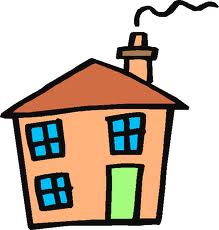 Playhouse – The nursery is replacing the play/Wendy house. If anyone is interested in having the old one, please let us know.Scaffolding – We are having some of our dormer windows replaced round the back of the nursery as well as having the fascia’s repainted and some other smaller maintenance jobs. In order for these to be done, there will be scaffolding put in place. It will be in place for a few weeks whilst the work is being done – it shouldn’t get in the way as we have asked specifically for it to be set up in a certain way, however please be careful during drop off and collections time. Staff will be extra vigilant during the day, using only certain areas of the garden. We have completed a risk assessment in preparation and will add to this (if needed) once the scaffolding is in place.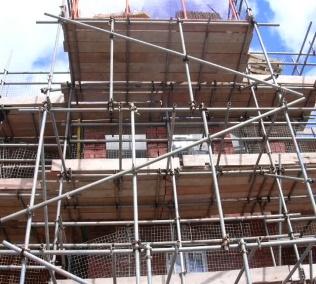 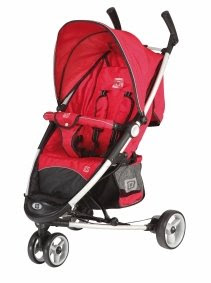 Pushchairs/buggies – We’re asking that if you are able to, could you please take your pushchairs back home with you in the mornings. If you are unable to take the chair home with you, please ensure they have been folded up. We do use the garage space for games and for the youngest children and we are gradually losing some of that space as the number of buggies/pushchairs being left increases. We’d really appreciate you help with this – some days it looks like a car park in there!eyLog Summative Reports – Hopefully by now, you will have been sent your Summer Progress Reports and had a chance to see how your child is developing at nursery. What you should see are the areas of the EYFS, which are then further broken down into specific “categories”. The age level at which your child is currently working at will have a colour – grey means Entering, orange means Developing and green means Secure. It is important that you confirm that you’ve read the report; to do this you simply have to check the box for Parent Acknowledgement and then SUBMIT on your eyLog app. There is also a box for you to enter any comments you might want to make. If you have any questions, please speak with your key person.Consultations – Don’t forget, if you would like to sit down and discuss anything regarding your child or the nursery, please arrange a suitable date and time with your key person. You can do this at any time throughout the year as we are always willing to make the time.Policies and procedures – We are in the process of reviewing and updating our policies and procedures. Once they have been finalised, there will be a printed copy in the lobby made available for parents to access with a short list of any Policies with important changes e.g. GDPR – Data Protection.Safeguarding – Following on from policies, we know it’s easy to forget but we’d like to remind everyone that you should not be using your mobile phones whilst in the nursery. This is both a safeguarding requirement by law as well as being our policy. It’s also important to note that we now have a new Designated Safeguarding Lead (DSL) who is Sarah Phillips (downstairs Sarah). This is the main person you should speak to regarding any concerns you may have specifically to do with the safeguarding and welfare of the children.Thank you.Makaton – Following from the Makaton training staff completed recently, we would like encourage parents to get involved as well. In order to do this, we will be putting up a list of signs each week on the window by the dining room. Please feel free to ask the staff for help if you need it, but just give it a go! You’d be surprised how quickly the children pick up on what your hands are doing – body language makes up a huge percentage of communication!!Barbecue – The summer barbecue is only a few weeks away and we would like to start getting ourselves organised, so here are the details you need to know:Date: Sunday 15th July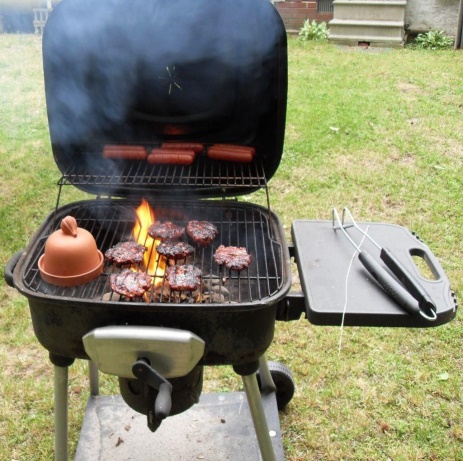 Time: 12-4pm (ish)Location: Quarry House, Chipstead Lane, Sevenoaks, Kent. TN13 2RG (Monique’s house which is 500 yards down the road from the nursery)Cost per family: £15 per family of 4 (this goes towards the cost of the meats - including veggie and gluten free – rolls, soft drinks, ice creams and of course bouncy castles) an extra cost will be in place for any additional adults attending.Salad or pudding: each year we ask each family to bring either a pudding or a saladIf you plan on coming, please give your £15 (in cash please) to Tina and let her know what you fancy bringing on the day – salad or pudding. It would also be useful to let Tina know if you have any dietary requirements. We know all of the childrens’ needs so will be able to cater for them easily enough.Lastly, this is a family event so if any grandparents would also like to attend, please extend the invitation towards them. That’s all for now!